Mt. Crested Butte Water & Sanitation District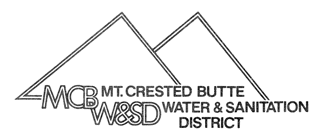 Mt. Crested (970) 349-7575	  Fax: (970) 349-0412info@mcbwsd.com				           PROPERTY MANAGER INFORMATIONTo:   Mt. Crested Butte Water & Sanitation District:     Date: __________________________Please update the caretaker or property manager information on the following account(s).Effective Date:		 _____________________________________Account Number(s):	 _____________________________________  Street Address(es):	 _________________________________________________________Care Taker or Property Manager Information:Name(s): ________________________________________ Phone: _____________________Email: ________________________________________________Address: __________________________________________________________________PO Box(es): __________________________________________________________________City: : _____________ Zip: ______________________Property Owner Information:Name(s): ________________________________________ Phone: _____________________Email: ________________________________________________Address: __________________________________________________________________PO Box(es): __________________________________________________________________City: : _____________ Zip: ______________________Property Owner’s Signature: ___________________________________________DISTRICT NOTIFICATION IS REQUIRED WHEN A PROPERTY IS SOLD AND A CORRECT BILLING ADDRESS						For Office Use Only:	Date: __________By: _____									Direct Pay: ____No____Yes	